Introduction    En coupant de la matière en petits morceaux, puis en découpant ceux-ci encore et encore, on finit ainsi par atteindre la plus petite unité possible, une particule qui ne peut pas être divisée. · Comment s'appelle cette unité indivisible qui constitue toute matière ?Le modèle moléculaire de l’air :Expériences : On réalise successivement les expériences suivantes :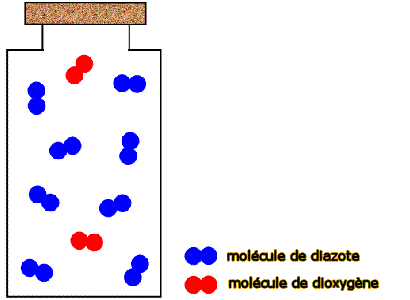 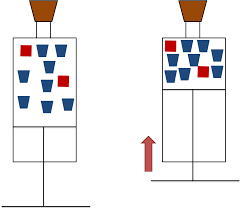 Observations :Combien de molécule d’air dans la bouteille. ?.................................................................................................................................................................Quel est le pourcentage des molécules de diazote ?.................................................................................................................................................................Quel est le pourcentage des molécules de dioxygène ?.................................................................................................................................................................Conclusion L’air est un mélange de plusieurs gaz, constitué, en volume, de:   21 % de dioxygène,   78 % de diazote   1 % d’autre gazL’air est compressible et expansible Les molécules et les atomes :LES MOLÉCULES :Définition :La molécule représente la plus petite quantité de matière possédant les propriétés caractéristiques de la substance considérée, elle est composée par de très fines particules appelées des atomes.Les atomes : définition : L’atome est une particule extrêmement petite constituant la matière. Elle est sphérique son diamètre est de l’ordre de nanomètre ou pico mètre.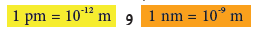 représentation des atomes et des molécules :Représentation des atomesA l’écrit, les atomes sont représentés par des symboles.  Exemples : On les modélise par des sphères colorées, chaque atomes a un couleur différent :Exemples : Représentation des molécules  Les molécules sont constituées à partir d’atomes liées entre eux.Une molécule est représentée par une formule chimique ou par un modèle moléculaire :                 Formule chimique :on écrit le symbole de chaque type d’atome en indiquant leur nombre en indice Exemple : Modèle moléculaire :Remarque:D’après le tableau :Quelles sont les molécules constitué d’une seul sorte d’atome :......................................................................................................................................................Quelles sont les molécules constitué de plusieurs sortes d’atomes :......................................................................................................................................................Conclusion :Un corps pur simple est un corps pur dont les molécules sont constituées d'une seule sorte d’atomes.Un corps pur composé est un corps pur dont les molécules sont constituées de deux ou plusieurs sortes d’atomes.AtomesOxygèneHydrogèneCarboneAzote (Nitrogène)SymboleOHCNType d’atomesymbolemodèleHydrogèneHCarboneCOxygèneOAzoteNType de moléculeformulemodèledioxygèneO2dihydrogèneH2diazoteN2eauH2O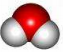 Dioxyde de carboneC2O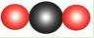 méthaneCH4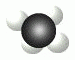 